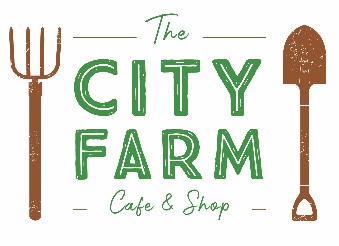 CATERING booking formThe City Farm Café is the trading arm of Windmill Hill City Farm, providing high quality catering to the community rooms here.  Everything we do is designed to reflect and support the ethos of the charity, and all our profits help support the educational and social work the Farm does.  Our menu is constantly changing, but you can always find the best produce at the core of our dishes. The Farm has a strong environmental policy, and we play our part by using great local produce, some of it from our own doorstep, and recycling most of the waste we produce, including adding to the Farm’s compost heaps daily.  Our menus are vegetarian, in line with our sustainability policy.  See our website for more supplier information. Please feel free to mix and match the options if your group would like a variety to share.  Minimum order of each option is for 8 people.Please complete all the details below, including any dietary requirements or allergies.Organisation name:Date of booking:Lead contact: 	Arrival time:Contact number: Room booked:Drinks to be served at:Food to be served at:  Allergies & dietary requirementsPlease note, unless you request otherwise, 50% vegetarian and 50% vegan, but can vary these to suit your group.  All items will be labelled with the 14 most common allergens as required by law.DrinksPer headQuantityTotal priceSelection of breakfast tea, filter coffee and organic herbal teas, served with organic dairy milk (oat or soya milk available on request)Half Day Hot Drink Selection£2.00Full Day Hot Drink Selection£3.20Apple or Orange Juice, per glass- please specify:                                              £1.50Please note: There is a wider selection of hot & cold drinks available in the café which can be provided on request. Guests are also welcome to order from the café and take drinks to the booked room. We are happy to set up a tab if you prefer.Please note: There is a wider selection of hot & cold drinks available in the café which can be provided on request. Guests are also welcome to order from the café and take drinks to the booked room. We are happy to set up a tab if you prefer.Please note: There is a wider selection of hot & cold drinks available in the café which can be provided on request. Guests are also welcome to order from the café and take drinks to the booked room. We are happy to set up a tab if you prefer.Please note: There is a wider selection of hot & cold drinks available in the café which can be provided on request. Guests are also welcome to order from the café and take drinks to the booked room. We are happy to set up a tab if you prefer.Option 1 - Sandwich PlattersPer headQuantityTotal price1 ½ rounds per person, on bloomer, baguette and rolls, fillings are based on what’s in season from the farm and our suppliers, but might include:Farmhouse cheddar, salad & homemade chutney (v)Hummus & roasted peppers (vg) Free-range egg mayo & watercress (v)£5.25Option 2- Soup & Bread Per head Quantity Total price One of our seasonal, healthy, and nutritious soup served with bread & butter.£5.25AOption 3 – Salads, Dip & Bread Per headQuantity Total priceA selection of our seasonal, hearty, and nutritious salad bowl, consisting of a fresh salad, a hearty granary salad and a delicious roasted salad. Served with leaves and homemade dressing. Dip of the day & Forest Bakery Bread  (vg)£5.95AFarm Savouries Per headQuantity Total priceBlack eye beans & sweet potato roll (vg)£2.65Butternut squash & feta roll (v)£2.65Seasonal vegetable frittata (v) £3.25Farm Made Cakes (Gluten free available on request)Per sliceQuantityTotal priceCarrot Cake with Cream Cheese Icing£3.25Chocolate Brownie£2.75Seeded Flapjack£2.20Two farmers crispsPer bagQuantityTotal priceCider vinegar & sea salt, Lightly salted, Hereford Hop cheese & chive, Wild garlic & mushroomPlease specify:£1.65Total to payTotal to payTotal to pay